le	Raisonnement s'appuyantVers bAcsur un dossier documentairePOINT	MÉTHODE Mobiliser ses connaissancesDans les intitulés des sujets de raisonnement sur dossier documentaire ou de dissertation, il est précisé quepour répondre au sujet le candidat doit mobiliserdes connaissances. Ces connaissances personnelles sont d’abord celles de votre cours qui peuvent bien évidemment être complétées par le travail personnel autour des thèmes développés dans les programmes de SES.APPLICATIONQuelles sont les différentes ﬁgures de l’entrepreneur auxquelles le sujet fait référence ?Qu’est-ce que le statut juridiqued’une entreprise ? Donnez-en des exemples.Reliez les différentes caractéristiques de l’entrepreneur présentées dansÉTAPE 1	Analyser le sujetle document 1 aux ﬁgures de l’entrepreneur énoncées à la question 1.� Pour mobiliser des connaissances de façon pertinente,il faut maîtriser les notions clés du sujet, à savoir être capable de :Déﬁnir les notions ;Illustrer ces notions en donnant des exemples ;Distinguer ces notions de notions proches ;Utiliser ces notions et les mobiliser dansdes mécanismes où elles sont mises en relation avec d’autres (causes ou conséquences).� Tout ceci devrait vous aider à élaborer votre problématique (pour la dissertation) et votre plan détaillé (dissertation ou raisonnement sur dossier documentaire).À quelle ﬁgure de l’entrepreneur peut-onrelier le statut juridique « Entreprises individuelles » ? (Doc. 2)Lors de créations d’entreprises quel estle statut juridique le plus courant ? Illustrez votre réponse avec des données chiffrées. (Doc. 2)Quel est le proﬁl du créateur typed’entreprise ? (Doc. 3)Placez les connaissances mobilisées dans le plan suivant :Les entrepreneurs sont diversÉTAPE 2	Exploiter ses connaissancespar leur proﬁlLes entrepreneurs sont divers� Pour répondre correctement au sujet, il convient d’appuyer son raisonnement sur des connaissances de nature différente : notions, mécanismes ou théories, faits précis, données chiffrées.� La mobilisation des connaissances favorise l’exploitation du dossier documentaire et symétriquement, l’étude des documents peut favoriser la mobilisationdes connaissances. Il faut relier les deux sources d’information pour argumenter de façon complète.Organiser les connaissances mobilisées dans un plan détailléLe raisonnement n’est pas la récitation du cours.� Il faut sélectionner les connaissances pertinentes pour traiter le sujet et les inclure dans les différents paragraphes constituant le plan de votre devoir.� Il faut relier les connaissances aux informations tirées des documents de façon cohérente pour répondre àla consigne du sujet : « À l’aide du dossier documentaire et de vos connaissances ».par le statut juridique de l’entrepriseLes entrepreneurs sont divers par leur position socialeet leurs fonctions économiques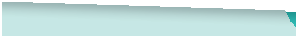 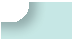 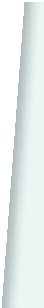 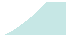 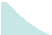 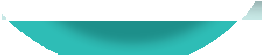 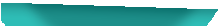 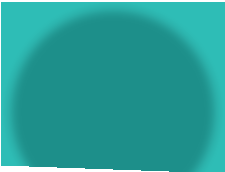 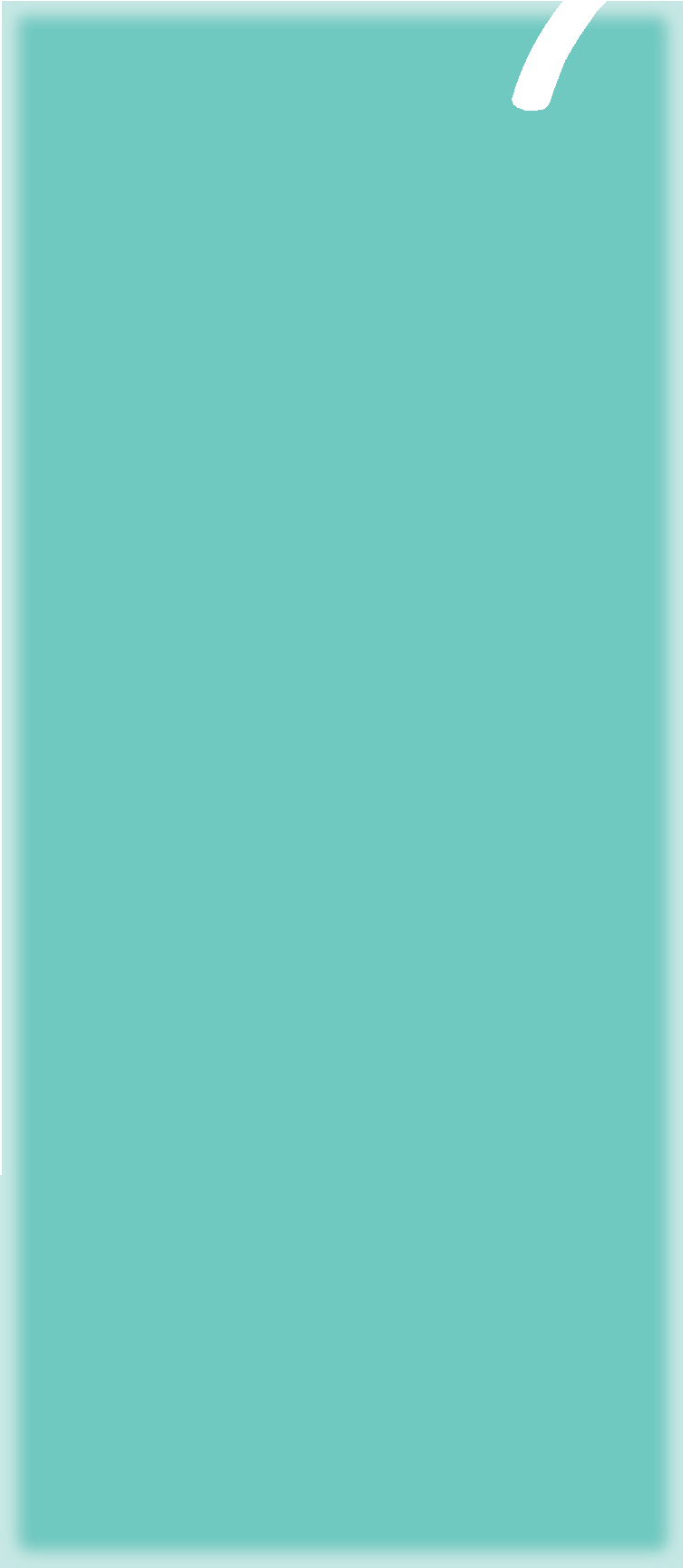 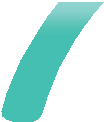 Doc 1SUJETÀ l'aide de vos connaissances et du dossier documentaire, vous montrerez qu'il existe une diversité de figures de l'entrepreneur.« En s’appuyant sur l’histoire et l’actualité économiques, Schumpeter dresse le portrait d’un entrepreneur prompt à relever des déﬁs, repoussant la routine pour aller contre l’ordre économique établi […]. L’entrepreneur est l’agent éco- nomique qui innove […]. C’est un individu hors du commun. L’exécution des nouvelles combinaisons est "difficile et accessible seulement à des personnes de qualité détermi- nées"*. Seules quelques personnes "ont les aptitudes vou- lues pour être chefs dans une telle situation". Il relie la tech- nique et l’économie […]. Il est l’agent économique qui réalise de "nouvelles combinaisons de facteurs de production"*. La recherche du proﬁt est secondaire, bien qu’elle ne soit pas négligée. L’entrepreneur est une espèce de joueur pour qui lajoie de créer l’emporte sur la recherche intrinsèque du gain. Même si le proﬁt couronne le succès des nouvelles combi- naisons de facteurs de production. Il est l’expression de la valeur de la contribution de l’entrepreneur à la production, comme le salaire pour le travailleur […]. L'entrepreneur a du charisme et de l’autorité et sait s’imposer. "L’importance de l’autorité n’est pas absente, il s’agit souvent de surmon- ter des résistances locales, de conquérir des relations et de faire supporter des épreuves de poids." »*Sophie Boutillier, Dimitri Uzinidis , « L’entrepreneur schumpétérien », La Pensée, n°375, 2013/3.* J. A. Schumpeter, Théorie de l’évolution économique, Dalloz-Sirey, 1935, édition originale 1911.Doc 2Nombre de créations d’entreprises depuis 2016 (en milliers)Doc 3« Si l’on déﬁnit un créateur type d’entreprise comme une personne ﬁctive qui possède les caractéristiques les plus fréquemment observées parmi l’ensemble des créateurs ayant démarré leur activité en 2018, il s’agit d’un homme (65 % des créateurs) de moins de 40 ans (56 %). Sans expérience dans l’entreprenariat (72 %), il était, juste avant la création de son entreprise, sala- rié du secteur privé ou de la fonction publique (38 %).DocL’activité de sa nouvelle entreprise est devenue sa seuleactivité professionnelle rémunérée (74 %) et corres- pond au métier qu’il a exercé le plus longtemps (56 %). Au-delà de ce portrait type, les créateurs d’entre- prise 2018 ont des proﬁls très variés, qu’il est possible de regrouper en sept grandes catégories au moyen d’une méthode statistique de classiﬁcation : étudiants et jeunes diplômés, seniors expérimentés, micro-entre-La microentreprise est une entreprise individuelle qui bénéﬁcie d’un régime qui offre des formalités de création d’entreprise allégéeset un mode de calcul et de paiement simpliﬁé des cotisations sociales et de l’impôt sur le revenu. Il s’applique aux entrepreneurs individuels (appelé avant 2014 auto-entrepreneur) qui en font la demande, sous certaines conditions.Lecture : en 2021, 271 000 sociétés ont été créées.Champ : ensemble des activités marchandes non agricoles.Insee, répertoire des entreprises et des établissements (Sirene).preneurs en activité de complément, créateurs éloignés de l’emploi, anciens travailleurs précaires, anciens sala- riés créateurs d’une entreprise classique et entrepre- neurs avertis créateurs de société. »« Quatre entrepreneurs sur dix étaient salariés avant la création de leur entreprise », Insee Première, n° 1922,15 septembre 2022.Chapitre 12 I Comment les entreprises sont-elles organisées et gouvernées ?277